8 October is World Hospice and Palliative Care Day…..
BUT what do we mean by hospice?
Here are 10 things you need to know about hospice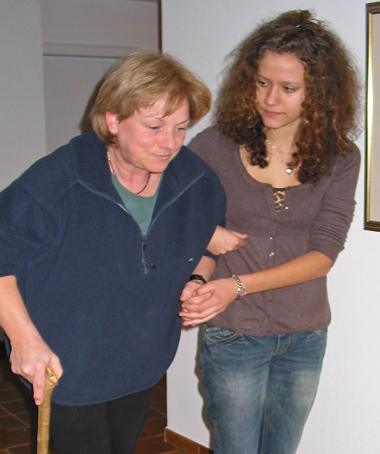 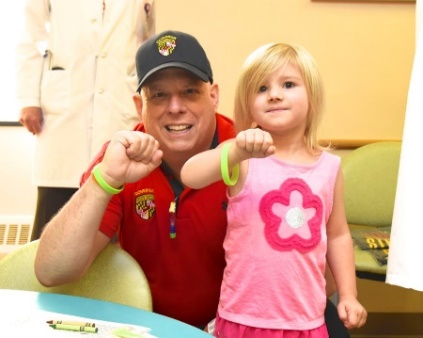 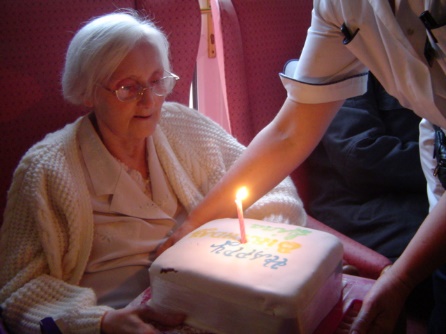 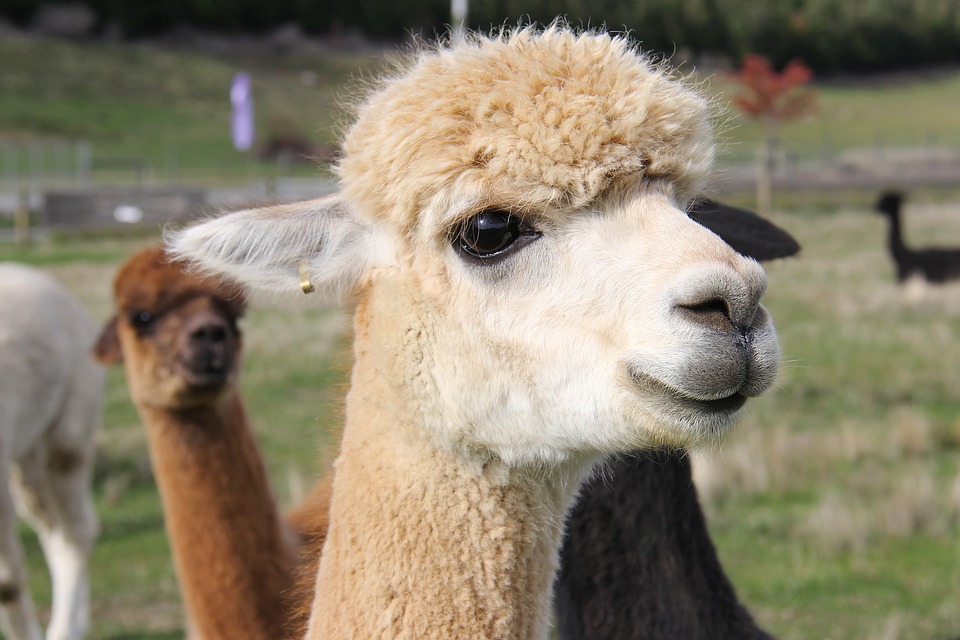 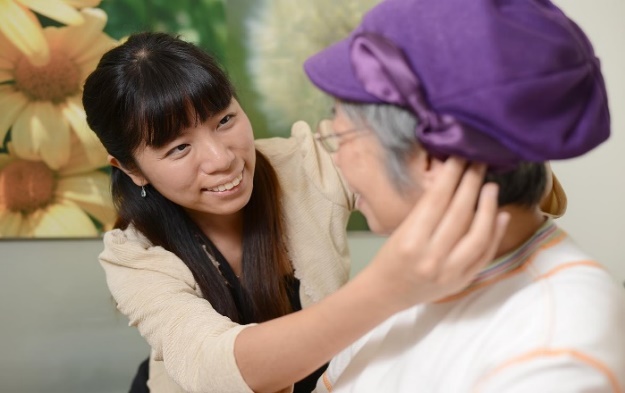 References1. 	Nabili SN. Hospice Facts [Internet]. Medicine Net. 2016 [cited 2016 Sep 28]. Available from: http://www.medicinenet.com/hospice/article.htm2. 	Organization NH and PC. Ten Facts about Hospice Care You May Not Know [Internet]. 2013 [cited 2016 Sep 28]. Available from: http://www.nhpco.org/press-room/press-releases/ten-facts-about-hospice-care-you-may-not-know3. 	Mitchell H. 24 Deeply Honest Confessions From A Hospice Worker [Internet]. BuzzFeed. 2016 [cited 2016 Sep 28]. Available from: https://www.buzzfeed.com/hilarywardle/secrets-hospice-workers-wont-tell-you?utm_term=.esAZ03xDwe#.bhyEZw0o2M4. 	Organization WH. WHO Definition of Palliative Care [Internet]. World Health Organization. 2016 [cited 2016 Sep 30]. Available from: http://www.who.int/cancer/palliative/definition/en/5. 	Doherty M. Honeycomb the alpaca, friend to the sick, lonely and dying has passed away. The Canberra Times [Internet]. 2016; Available from: http://www.canberratimes.com.au/act-news/canberra-life/honeycomb-the-alpaca-friend-to-the-sick-lonely-and-dying-has-passed-away-20160728-gqfnbh.html6. 	Carers ACT A. Fast Facts on Disability, Mental Health and Carers [Internet]. Carers ACT Website. 2016 [cited 2016 Sep 30]. Available from: http://www.carersact.org.au/Assets/Files/Carers ACT Fast Facts September 2016 PDF[1].pdf